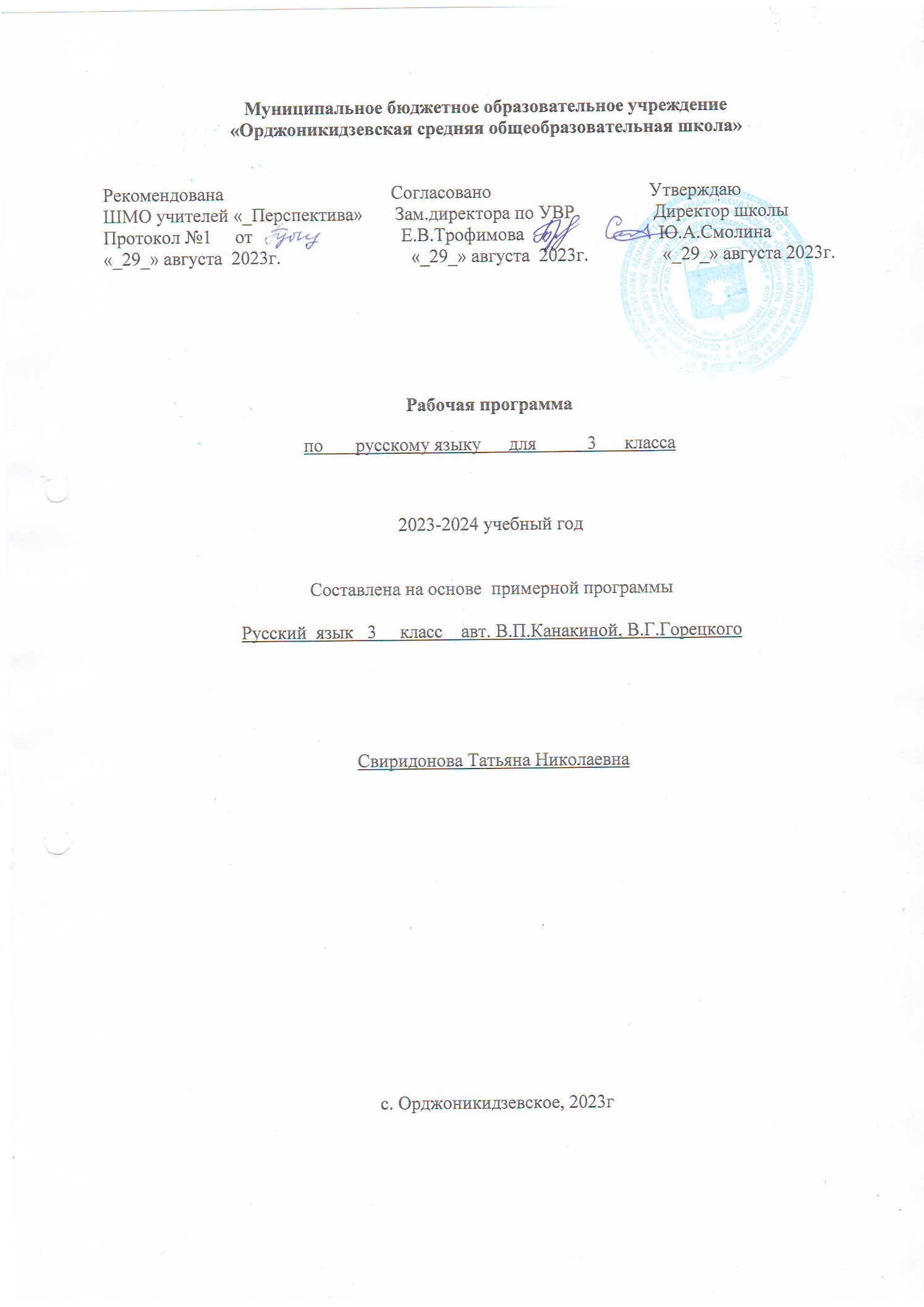 Пояснительная запискаРабочая программа по русскому языку разработана на основе федерального государственного образовательного стандарта начального общего образования,  Примерной программы, рекомендованной Министерством образования РФ,  примерной учебной программы по русскому языку В. П. Канакиной, В. Г. Горецкого, М. В. Бойкиной, М. Н. Дементьева, Н. А. Стефаненко, учебному плану  МБОУ «Орджоникидзевская СОШ».1. Канакина, В. П. Русский  язык.  Рабочие  программы. 1–4 классы : пособие  для  учителей  общеобразоват.  учреждений  /  В. П. Канакина, В. Г. Горецкий,  М. В. Бойкина,  М. Н. Дементьева, Н. А. Стефаненко. – М. : Просвещение, 2011.2. Канакина, В. П. Русский язык. 3 класс. Методические рекомендации : пособие  для  учителей общеобразоват. учреждений / В. П. Канакина. – М. : Просвещение, 2012.3. Канакина, В. П. Русский язык. 3 класс : учеб. для общеобразоват. учреждений : в 2 ч. / В. П. Канакина, В. Г. Горецкий. – М. : Просвещение, 2013.5. Канакина, В. П. Русский язык : сборник диктантов и самостоятельных работ для начальной школы : 1–4 классы / В. П. Канакина, Г. С. Щеголева. – М. : Просвещение, 2012.                     Описание места  учебного предмета  в  учебном плане               Программой на изучение русского языка в начальной школе выделяется 675 ч. В настоящей рабочей программе на уроки русского языка в 3 классе отводится 136часов  (4 ч в неделю, 34 учебные недели).                                    Общая характеристика  учебного предметаПредмет «Русский язык» играет важную роль в реализации основных целевых установок начального образования: становлении основ гражданской идентичности и мировоззрения; формировании основ умения учиться и способности к организации своей деятельности; духовно-нравственном развитии и воспитании младших школьников.Содержание предмета направлено на формирование функциональной и коммуникативной компетентности. Русский язык является для младших школьников основой всего процесса обучения, средством развития их мышления, воображения, интеллектуальных и творческих способностей, основным каналом социализации личности.Изучение русского языка – первоначальный этап системы лингвистического образования и речевого развития, обеспечивающий готовность к дальнейшему образованию.Содержание курса имеет концентрическое строение, предусматривающее изучение одних и тех же разделов и тем в каждом классе. Такая структура программы позволяет учитывать степень подготовки учащихся к восприятию тех или иных сведений о языке, обеспечивает постепенное возрастание сложности материала и организует комплексное изучение грамматической теории, навыков правописания и развития речи.Цели и задачи курсаЦелями изучения предмета «Русский язык» в начальной школе являются:  ознакомление учащихся с основными положениями науки о языке и формирование на этой основе знаково-символического восприятия и логического мышления учащихся;  формирование коммуникативной компетенции учащихся: развитие устной и письменной речи, монологической и диалогической речи, а также навыков грамотного, безошибочного письма как показателя общей культуры человека.Задачи, решение которых обеспечит достижение основных целей изучения предмета: развивать речь, мышление, воображение школьников, умение выбирать средства языка в соответствии с целями изучения предмета;  формировать у младших школьников первоначальные представления о системе и структуре русского языка: лексике, фонетике, графике, орфоэпии, морфемике (состав слова), морфологии и синтаксисе;  формировать навыки культуры речи во всех ее проявлениях, умения правильно писать и читать, участвовать в диалоге, составлять несложные устные монологические высказывания и письменные тексты;•  воспитывать позитивное эмоционально-ценностное отношение к русскому языку, чувство сопричастности к сохранению его уникальности и чистоты; пробуждать познавательный интерес к языку, стремление совершенствовать свою речь.                 Настоящая рабочая программа учитывает особенности класса. Учащиеся будут осваивать материал каждый на своем уровне и в своем темпе. Кроме того, в классе ученики продвинутого уровня будут вовлекаться в дополнительную подготовку к урокам, участию в олимпиадах, конкурсах разного уровня. В 3 классе центральное место отводится формированию грамматических понятий курса русского языка (текст, предложение, слово, словосочетание, части речи, имя существительное, имя прилагательное, имя числительное, глагол, местоимение, предлог, члены предложения, значимые части слова: корень, приставка, суффикс, окончание и др.).Тема «Состав слова» предполагает уточнение и систематизацию знаний об однокоренных словах и корне слова, формирование представлений об основе и окончании, суффиксе и приставке, их существенных признаках. Школьники знакомятся с некоторыми способами образования слов (без введения терминов), чередованием гласных и согласных звуков в корне. Значимая роль отводится орфографической работе: формированию навыка правописания слов с безударными гласными, парными по глухости-звонкости согласными (на конце слова или перед согласным), непроизносимыми согласными в корне, правописанию наиболее употребительных приставок и суффиксов, написанию разделительного твердого знака (ъ). Проводятся упражнения по совершенствованию навыка правописания слов с изученными во 2 классе орфограммами8: обозначение мягкости согласного звука мягким знаком (ь), совершенствование навыков написания слов с буквосочетаниями жи–ши, ча–ща, чу–щу, чк, чн, нч, щн, двойных согласных в слове, формирование навыков написания слов с разделительным мягким знаком (ь), с безударными гласными и парными по глухости-звонкости согласными звуками в корне слов, заглавной буквы в именах собственных, раздельного написания предлогов со словами и частицы не с глаголами9.Тема «Части речи» дает возможность уточнить и систематизировать знания учащихся о некоторых изученных существенных признаках частей речи (имя существительное, имя прилагательное, глагол, местоимение, предлог) и дать представление о других существенных признаках частей речи (категории рода, падежа, времени, лица (у местоимений)), формах изменения имен существительных (по числам, падежам), имен прилагательных (по числам, по родам в единственном числе, падежам), глаголов (по числам, временам), глаголов в прошедшем времени в единственном числе по родам.В ознакомительном плане третьеклассникам дается первое представление об имени числительном как части речи.В процессе изучения частей речи формируются орфографические навыки правописания существительных женского и мужского рода с шипящим звуком на конце (ночь – врач), навыки правописания родовых окончаний  имен существительных (-а, -о, -е), имен прилагательных (-ый, -ий, -ой, -ое, -ее, -ая, -яя), глаголов прошедшего времени в единственном числе женского и среднего рода (-а, -о), частицы не с глаголами. Проводятся упражнения в правописании гласных 
и согласных в корне, приставке и суффиксе в словах разных частей речи.Изучение языковых понятий проводится на базе осознавания лексического значения слов, анализа словосочетаний и предложений. Уточняются и углубляются знания о лексическом значении слов (однозначных и многозначных словах, прямом и переносном значении слов, синонимах, антонимах), учащиеся знакомятся с омонимами и паронимами, устаревшими и новыми словами, устойчивыми сочетаниями слов (фразеологизмами), некоторыми изобразительно-выразительными средствами языка (сравнение, олицетворение). Совершенствуются умения воспроизводить лексическое значение слов, правильно выбирать и употреблять слова в речи, пользоваться лингвистическими словарями.Уточняется и углубляется представление о предложении, главных и второстепенных членах предложения. Учащиеся получают первое представление о словосочетании, его назначении в языке и речи, знакомятся с предложениями, различными по цели высказывания (повествовательные, вопросительные, побудительные) и по интонации (восклицательные и невосклицательные), предложениями простыми и сложными, предложениями с обращением (общее представление).Продолжается работа над совершенствованием речеведческих знаний и умений: распознавать текст, типы текстов, определять тему, главную мысль, части текста, составлять план, озаглавливать текст, составлять собственный текст на основе текста-образца, по заданной теме и рисунку, по заданной теме и опорным словам, по заданной теме и личному опыту либо творческому воображению, по демонстрационной картине и др. Формируются умения различать книжный и разговорный стили текстов, устанавливать типы связи в предложениях текста, создавать текст определенного типа и стиля.Форма организации образовательного процесса:  классно-урочная система.Технологии, используемые в обучении: развивающего обучения, обучения в сотрудничестве, проблемного обучения, развития исследовательских навыков, информационно-коммуникационные, здоровьесбережения и т. д.    Основными формами и видами контроля знаний, умений и навыков являются: входной контроль; текущий контроль — в форме устного, фронтального опроса, контрольных, словарных диктантов, предупредительных, объяснительных, выборочных, графических творческих, свободных проверочных работ в конце раздела «Проверь себя», диктантов с грамматическими заданиями, тестов, проверочных работ; итоговый контроль — контрольный диктант, словарный диктант, комплексный анализ текста.Специфика начального курса русского языка заключается в его тесной взаимосвязи со всеми учебными предметами, особенно с литературным чтением. Эти два предмета представляют собой единую образовательную область, в которой изучение русского языка сочетается с обучением чтению и первоначальным литературным образованием. Систематический курс русского языка представлен в начальной школе как совокупность понятий, правил, сведений, взаимодействующих между собой и являющихся основой для интеллектуального и коммуникативного развития детей.Используются следующие средства обучения: учебно – наглядные пособия (таблицы, модели и др.),  организационно – педагогические средства (карточки,  раздаточный материал).Личностные результаты  освоения  предмета Формирование чувства гордости за свою Родину, российский народ и историю России; осознание своей этнической и национальной принадлежности, формирование ценностей многонационального российского общества; становление гуманистических и демократических ценностных ориентаций. Формирование целостного, социально ориентированного взгляда на мир в его органичном единстве и разнообразии природы, народов, культур и религий.             Формирование уважительного отношения к иному мнению, истории и культуре других народов. Овладение начальными навыками адаптации в динамично изменяющемся и развивающемся мире. Принятие и освоение социальной роли обучающегося, развитие мотивов учебной деятельности и формирование личностного смысла учения. Развитие самостоятельности и личной ответственности за свои поступки, в том числе в информационной деятельности, на основе представлений о нравственных нормах, социальной справедливости и свободе. Формирование эстетических потребностей, ценностей и чувств. Развитие этических чувств, доброжелательности и эмоционально-нравственной отзывчивости, понимания и сопереживания чувствам других людей. Развитие навыков сотрудничества со взрослыми и сверстниками в различных социальных ситуациях, умения не создавать конфликтов и находить выходы из спорных ситуаций. Формирование установки на безопасный, здоровый образ жизни, мотивации к творческому труду, к работе на результат, бережному отношению к материальным и духовным ценностям.Метапредметные результаты Овладение способностью принимать и сохранять цели и задачи учебной деятельности, поиска средств её осуществления. Формирование умения планировать, контролировать и оценивать учебные действия в соответствии с поставленной задачей и условиями её реализации, определять наиболее эффективные способы достижения результата. Использование знаково-символических средств представления информации. Активное использование речевых средств и средств для решения коммуникативных и познавательных задач.Использование различных способов поиска (в справочных источниках), сбора, обработки, анализа, организации, передачи и интерпретации информации.Овладение навыками смыслового чтения текстов различных стилей и жанров в соответствии с целями и задачами: осознанно строить речевое высказывание в соответствии с задачами коммуникации и составлять тексты в устной и письменной формах.Овладение логическими действиями сравнения, анализа, синтеза, обобщения, классификации по родовидовым признакам, установления аналогий и причинно-следственных связей, построения рассуждений, отнесения к известным понятиям.           Готовность слушать собеседника и вести диалог, признавать возможность существования различных точек зрения и права каждого иметь свою, излагать своё мнение и аргументировать свою точку зрения и оценки событий.Определение общей цели и путей её достижения; умение договариваться о распределении функций и ролей в совместной деятельности; осуществлять взаимный контроль в совместной деятельности, адекватно оценивать собственное поведение и поведение окружающих. Готовность конструктивно разрешать конфликты посредством учёта интересов сторон и сотрудничества.Овладение начальными сведениями о сущности и особенностях объектов, процессов и явлений действительности в соответствии с содержанием учебного предмета «Русский язык».Овладение базовыми предметными и межпредметными понятиями, отражающими существенные связи и отношения между объектами и процессами.Умение работать в материальной и информационной среде начального общего образования (в том числе с учебными моделями) в соответствии с содержанием учебного предмета «Русский язык».Предметные результатыФормирование первоначальных представлений о единстве и многообразии языкового и культурного пространства России, о языке как основе национального самосознания. Понимание обучающимися того, что язык представляет собой явление национальной культуры и основное средство человеческого общения; осознание значения русского языка как государственного языка Российской Федерации, языка межнационального общения. Сформированность позитивного отношения к правильной устной и письменной речи как показателям общей культуры и гражданской позиции человека.Овладение первоначальными представлениями о нормах русского языка (орфоэпических, лексических, грамматических, орфографических, пунктуационных) и правилах речевого этикета. Формирование умения ориентироваться в целях, задачах, средствах и условиях общения, выбирать адекватные языковые средства для успешного решения коммуникативных задач при составлении несложных монологических высказываний и письменных текстов. Осознание безошибочного письма как одного из проявлений собственного уровня культуры, применение орфографических правил и правил постановки знаков препинания при записи собственных и предложенных текстов. Владение умением проверять написанное. Овладение учебными действиями с языковыми единицами и формирование умения использовать знания для решения познавательных, практических и коммуникативных задач. Освоение первоначальных научных представлений о системе и структуре русского языка: фонетике и графике, лексике, словообразовании (морфемике), морфологии и синтаксисе; об основных единицах языка, их признаках и особенностях употребления в речи;Формирование умений опознавать и анализировать основные единицы языка, грамматические категории языка, употреблять языковые единицы адекватно ситуации речевого общения.Содержание  программы   (136ч)Язык и речь (2 ч)Виды речи. Речь, её назначение. Речь - отражение культуры человека. Язык, его назначение и его выбор в соответствии с целями и условиями общения. Формирование представлений о языке как основе национального самосознания. Развитие речи Составление текста по рисунку.Текст. Предложение. Словосочетание (11ч)Признаки текста: смысловая связь предложений в тексте, законченность, тема, основная мысль.Построение текста: вступление, основная часть, заключение.Типы текстов: повествование, описание, рассуждение.Формирование навыка смыслового чтения текста различных стилей и жанров в соответствии с учебными целями и задачами.Предложение (повторение и углубление представлений о предложении и диалоге).Виды предложений по цели высказывания (повествовательные, вопросительные, побудительные) и по интонации (восклицательные и невосклицательные).Знаки препинания в конце предложений.Формирование внимательного отношения к окружающим. Сведения из истории главного города России - Москвы; развитие на их основе чувства патриотизма.Предложения с обращением (общее представление).Состав предложения (повторение и углубление представлений).Главные и второстепенные члены предложения (без терминов и названий).Распространённые и нераспространённые предложения.Формирование навыков работы с графической и текстовой информацией (таблицы и памятки).Разбор предложения по членам.Простое и сложное предложения (общее представление).Запятая внутри сложного предложения.Связь слов в словосочетании. Определение в словосочетании главного и зависимого слов при помощи вопроса.Развитие речиСоставление небольшого рассказа по репродукции картины.Составление предложений (и текста) из деформированных слов, а также по рисунку, по заданной теме, по модели.Слово в языке и речи (18 ч)Лексическое значение слова (повторение и углубление представлений о слове).Номинативная функция слова, понимание слова как единства звучания и значения; однозначные и многозначные слова, слова в прямом и переносном значении; синонимы, антонимы.Работа с толковым словарём, словарём синонимов и антонимов.Использование омонимов в речи.Работа со словарём омонимов.Слово и словосочетание.Значение фразеологизмов и их использование в речи.Работа со словарём фразеологизмов.Развитие интереса к происхождению слов, к истории возникновения фразеологизмов.Обобщение и углубление представлений об изученных частях речи (имени существительном, имени прилагательном, глаголе, местоимении) и их признаках.Формирование умений видеть красоту и образность слов русского языка в пейзажных зарисовках текста.Имя числительное (общее представление).Обобщение и уточнение представлений об однокоренных (родственных) словах, о корне слова.Слово и слог. Звуки и буквы (обобщение и углубление представлений).Слог, звуки и буквы. Гласные звуки и буквы для их обозначения.Правописание слов с ударными (сочетания жи-ши, ча-ща, чу-щу) и безударными гласными в корне.Согласные звуки и буквы для их обозначения. Правописание слов с парными по глухости-звонкости согласными звуками на конце слова и перед согласными в корне.Мягкий разделительный знак (ь). Правописание слов с мягким разделительным знаком.Формирование установки на здоровый образ жизни (соблюдение правил дорожного
движения при переходе улицы),
iРазвитие речиПодробное изложение с языковым анализом текста, по вопросам или коллективно составленному плану. Составление предложений и текста по репродукции картины.Состав слова (14 ч)Корень слова. Однокоренные слова. Чередование согласных в корне. Сложные слова.Развитие интереса к истории языка, изменениям, происходящим в нём. Формы слова. Окончание. Значение приставки и суффикса в слове. Основа слова.Разбор слова по составу. Знакомство со словообразовательным словарём. Изменяемые и неизменяемые слова, их употребление в речи. Разбор слова по составу. Формирование навыка моделирования слов. Развитие речиСочинение по репродукции картины.Редактирование предложений с неуместным употреблением в них однокоренных слов. Подробное изложение повествовательного текста с языковым анализом.Правописание частей слова (23 ч)Общее представление о правописании слов с орфограммами в значимых частях слова.Формирование умений ставить перед собой орфографическую задачу, определять пути её решения, решать её в соответствии с изученным правилом. Формирование умений планировать учебные действия при решении орфографической задачи.Правописание слов с безударными гласными в корне.Слова старославянского происхождения и их «следы» в русском языке. Формирование уважительного отношения к истории языка.Правописание слов с парными по глухости-звонкости согласными на конце слов и перед согласными в корне.Правописание слов с непроизносимыми согласными в корне.Правописание слов с удвоенными согласными.Правописание суффиксов и приставок.Правописание приставок и предлогов.Правописание слов с разделительным твёрдым знаком (ь).Развитие речиСоставление текста по репродукции картины.Изложение повествовательного деформированного текста по самостоятельно составленному плану.Составление объявления.Части речи (61 ч)Части речи: имя существительное, имя прилагательное, имя числительное, местоимение, глагол, предлог, частица не, союз (общее представление).Имя существительное. Значение и употребление имён существительных в речи.Одушевлённые и неодушевлённые имена существительные.Представление об устаревших словах в русском языке.Собственные и нарицательные имена существительные.Правописание имён собственных.Изменение имён существительных по числам.Имена существительные, имеющие форму одного числа (салазки, мёд).Имена существительные общего рода (первое представление).Формирование навыка культуры речи: норм согласования (серая мышь, вкусная карамель, листва облетела и др.).Мягкий знак (ь) после шипящих на конце имён существительных женского рода (рожь, тишь, вещь).Изменение имён существительных по падежам. Определение падежа, в котором употреблено имя существительное.Неизменяемые имена существительные.Именительный падеж. Родительный падеж. Дательный падеж. Винительный падеж. Творительный падеж. Предложный падеж.Начальная форма имени существительного.Морфологический разбор имени существительного.Имя прилагательное. Лексическое значение имён прилагательных.Обогащение словарного запаса именами прилагательными.Связь имени прилагательного с именем существительным.Роль имён прилагательных в тексте.Синтаксическая функция имени прилагательного в предложении.Изменение имён прилагательных по родам в единственном числе. Зависимость рода имени прилагательного от формы рода имени существительного.Родовые окончания имён прилагательных (-ый, -ой, -ая, -яя).Изменение имён прилагательных по числам.Зависимость формы числа имени прилагательного от формы числа имени существительного.Изменение имён прилагательных, кроме имён прилагательных на -ий, -ья, -ов, -ин, по падежам (первое представление).Зависимость падежа имени прилагательного от формы падежа имени существительного.Начальная форма имени прилагательного.Морфологический разбор имени прилагательного.Местоимение. Личные местоимения 1-го, 2-го, 3-го лица.Личные местоимения единственного и множественного числа.Род местоимений 3-го лица единственного числа. Изменение личных местоимений 3-го лица в единственном числе по родам.Морфологический разбор местоимений.Глагол. Значение и употребление в речи. Изменение глаголов по числам.Начальная (неопределённая) форма глагола.Глагольные вопросы что делать? и что сделать?Изменение глаголов по временам.Род глаголов в прошедшем времени. Родовые окончания глаголов (-а, -о).Правописание частицы не с глаголами. Морфологический разбор глагола.Развитие речиПодробное изложение по самостоятельно составленному плану, по опорным словам.Письмо по памяти.Составление устного рассказа по серии картин.Сочинение по репродукции картины.Составление текста-описания растения в научном стиле.Сопоставление содержания и выразительных средств в искусствоведческом тексте и в репродукции картины.Составление текста-описания о животном по личным наблюдениям.Составление сочинения-отзыва по репродукции картины.Составление письма.Составление текста по сюжетным рисункам.Составление предложений с нарушенным порядком слов.Повторение (7ч)Слова с непроверяемым написанием для изучения в 3 классеАккуратно, альбом, берег, вместе, вокруг, восемь, воскресенье, восток, вторник, гвоздика, герой, горох, желать, животное, завтрак, заря, здравствуй, интересный, картофель, квартира, килограмм, коллектив, коллекция, комната, компьютер, Красная площадь, Кремль, кровать, лагерь, лестница, овёс, овощи, огород, огурец, однажды, одуванчик, около, орех, песок, пирог, погода, помидор, понедельник, пороша, потом, поэт, праздник, приветливо, пшеница, пятница, ракета, растение, ромашка, рябина, самолёт, север, сирень, солдат, солома, среда, столица, трактор, трамвай, ужин, четверг, четыре, чёрный, чувство, шоссе.Календарно-тематическое  планированиеПланируемые результаты освоения учебного предметаПрограмма обеспечивает достижение выпускниками начальной школы определенных личностных, метапредметных и предметных результатов.Личностные результаты.У учащихся будут сформированы:- осознание языка как основного средства мышления и общения людей;- понимание богатства и разнообразия языковых средств для выражения мыслей и чувств;- внимание к мелодичности народной звучащей речи;- положительная мотивация и познавательный интерес к изучению курса русского языка;- способность к самооценке успешности в овладении языковыми средствами в устной и письменной речи.Учащиеся получат возможность для формирования:- чувства сопричастности к развитию, сохранению самобытности языка родного народа;- эстетических чувств на основе выбора языковых средств при общении.- осознания себя гражданином России, чувства сопричастности к истории своей страны и своего народа, гордости за свою страну;- устойчивой учебно-познавательной мотивации учения, интереса к изучению курса русского языка;- установки на здоровый образ жизни.Метапредметные результаты.Регулятивные:Учащиеся научатся:- осознавать цели и задачи изучения курса в целом, раздела, темы;- планировать контролировать и оценивать учебные действия в соответствии с поставленной задачей и условиями её реализации, определять наиболее эффективные способы достижения результата.- осмысленно выбирать способы и приёмы действий при решении языковых задач;- выполнять учебные действия в материализованной, громкоречевой и умственной форме;- руководствоваться правилом при создании речевого высказывания;- следовать при выполнении заданий инструкциям учителя и алгоритмам, описывающим стандартные действия (памятки в справочнике учебника);- осуществлять само- и взаимопроверку, находить и исправлять орфографические и пунктуационные ошибки.Учащиеся получат возможность научиться:- адекватно оценивать правильность выполнения своих учебных действий;- в сотрудничестве с учителем ставить конкретную учебную задачу на основе соотнесения того, что уже известно и усвоено, и того, что ещё неизвестно.Познавательные:Учащиеся научатся:- использование различных способов поиска (в справочных источниках), сбора, обработки, анализа, организации, передачи и интерпретации информации.- ориентироваться в соответствующих возрасту словарях и справочниках;- использовать знаково-символические средства, в том числе модели, схемы для решения языковых задач;- дополнять готовые информационные объекты (таблицы, схемы, тексты);- находить, характеризовать, анализировать, сравнивать, классифицировать единицы языка: звук, буква, часть слова, часть речи, член предложения, простое предложение;- осуществлять синтез как составление целого из частей (составление слов, предложений, текстов);- классифицировать, обобщать, систематизировать изученный материал по плану, по таблице;- владеть общим способом проверки орфограмм в словах;- выделять существенную информацию из читаемых текстов.Учащиеся получат возможность научиться:- осуществлять расширенный поиск информации с использованием ресурсов библиотек и Интернета;- осознанно и произвольно строить речевое высказывание в устной и письменной форме;- строить логическое рассуждение, включающее установление причинно-следственных связей;приобрести первичный опыт критического отношения к получаемой информации.Коммуникативные.Учащиеся научатся:- слушать собеседника и вести диалог, признавать возможность существования различных точек зрения и права каждого иметь свою, излагать своё мнение и аргументировать свою точку зрения и оценки событий.- учитывать разные мнения и стремиться к координации различных позиций при работе в паре;- договариваться и приходить к общему решению;- формулировать собственное мнение и позицию;- задавать вопросы, уточняя непонятое в высказывании.Учащиеся получат возможность научиться:- осуществлять взаимный контроль и оказывать в сотрудничестве необходимую взаимопомощь;- готовность конструктивно разрешать конфликты посредством учёта интересов сторон и сотрудничества. - определение общей цели и путей её достижения; умение договариваться о распределении функций и ролей в совместной деятельности; осуществлять взаимный контроль в совместной деятельности, адекватно оценивать собственное поведение и поведение окружающих. Предметные результаты.Предложение.Учащиеся  научатся:- различать предложения, словосочетания, слова (осознание их сходства и различия);- различать предложения по цели высказывания: повествовательные, вопросительные и побудительные; по эмоциональной окраске (интонации): восклицательные и невосклицательные;- находить главные члены предложения: подлежащее и сказуемое, различать главные и второстепенных членом предложения; устанавливать  связь (при помощи смысловых вопросов) между словами в словосочетании и предложении, находить однородные члены, самостоятельно составлять предложения  без союзов и с союзами и, а, но; использовать интонацию перечисления в предложениях с однородными членами.Учащиеся получат возможность научиться.- определять в словосочетании главное и зависимое слово при помощи вопроса;- определять предложения распространённые и нераспространённые; - выполнять синтаксический анализ простого предложения с двумя главными членами;- находить в предложении обращения (в начале, в середине или в конце предложения).Состав слова.Учащиеся научатся.- овладеет понятием «родственные (однокоренные) слова»;- различать однокоренные слова и различные формы одного и того же слова;- различать однокоренные слова и синонимы, однокоренные слова и слова с омонимичными корнями;- выделять в словах с однозначно выделяемыми морфемами окончания, корень, приставку, суффикс (постфикса -ся),основу;-различать изменяемые и неизменяемые  части слов.  Учащиеся получат возможность научиться.- образовывать сложные слова, находить  корень в однокоренных словах с чередованием согласных в корне. Части речи.Учащиеся  научатся:- различать части речи, самостоятельно подбирать слова изученных частей речи. Учащиеся получат возможность научиться.-делить части  речи на самостоятельные и служебные.Имя существительное.      Учащиеся научатся.- назначению и употреблению существительных в речи;- различать  имена существительные одушевлённые и неодушевлённые по вопросам кто? и что?  - различать имена существительные мужского, женского и среднего рода;- изменять существительных по числам, по падежам;- определять падеж, в котором употреблено имя существительное;-определять  принадлежность имен существительных к 1, 2, 3-му склонению.Учащиеся  получат возможность научиться.- различать падежные и смысловые (синтаксических) вопросы; словообразованию имён существительных,  морфологическому разбору имён существительных.Имя прилагательное. Учащиеся научатся.- значению и употреблению в речи;- изменению прилагательных по родам, числам и падежам, кроме прилагательных на ий, -ов, -ин,-ья;- определять зависимость формы имени прилагательного от формы имени существительного.Учащиеся  получат возможность научиться.-словообразованию имён прилагательных;  морфологическому  разбору имён прилагательных.МестоимениеУчащиеся научатся. - определять личные местоимения;- отличать личные местоимения 1, 2, 3-го лица единственного  и  множественного числа; Учащиеся получат возможность научиться.- склонять  личные  местоимения.Числительное.  Учащиеся  научатся.-определять порядковые и количественные числительные;-употреблять в речи количественные и порядковые числительные. Учащиеся  получат возможность научиться-записывать порядковые и количественные числительные.Глагол.Учащиеся научатся.- узнавать неопределённую форму глагола;- изменять  глаголы  по временам: настоящее, прошедшее, будущее время;- изменять  глаголы  по лицам и числам в настоящем и будущем времени (спряжение);- способам определения I и II спряжения глаголом (практическое овладение);- изменению глаголов прошедшего времени по родам и числам.  Учащиеся получат возможность научиться. Словообразованию  глаголов от других частей речи;  морфологическому  разбору  глаголов. Орфография. Учащиеся научатся.Применять правила правописания:- сочетания жи-ши, ча-ща,чу-щу, чк-чн;-прописная буква в начале предложения, в именах собственных;- парные звонкие и глухие согласные на конце слова;-раздельное написание предлогов со словами;-не с глаголами Учащиеся  получат  возможность научиться.Применять правила правописания:-непроизносимые согласные;-разделительные ъ и ь знаки;- удвоенные согласные;- проверяемая безударная гласная в корне  слова;- родовые окончания имён прилагательных;- непроверяемые гласные и согласные в корне слова (на ограниченном перечне слов)Повторение. Учащиеся  закрепят.- знания о роли  слова  и  предложения  в  речи;-  навыки морфологического разбора  слов;   синтаксического  разбора предложений;  - совершенствуют  грамматико-орфографические  умения  и  навыки;  - умение точно употреблять  слова  разных  частей  речи.  Учащиеся  получат  возможность научиться.-развивать  воображение, творческие  способности, умение делать логические  заключения;- совершенствовать грамматико-орфографические  и  речевые  умения  и  навыки;- умению передавать содержание текста по коллективно составленному плану, точно  употреблять слова изученных  частей  речи.Тема                   Дата                   ДатаТемапланир.фактич.1 четверть  Виды речи и их назначение.Для чего нужен язык?Текст как единица языка и речи.  Типы текстов.Предложение  и  диалог.Виды предложений по цели высказывания.Коллективное составление рассказа по репродукции картины К.Е.Маковского «Дети, бегущие от грозы».Виды предложений по интонации. Обобщение знаний о предложении.Обращение. Предложения с обращением.Главные и второстепенные члены предложения. Главные и второстепенные члены предложения. Разбор предложения по членам.Простое и сложное предложения (общее представление).Союзы  а, и, но в сложном предложении. Словосочетание (общее представление). Контрольный диктант с грамматич. заданием по теме «Текст. Предложение. Словосочетание». №1Работа над ошибками. Слово и его лексическое значение.Синонимы, антонимы, омонимы. Значение, использование в речи.Слово и словосочетание. Фразеологизмы. Словарный диктант.Подробное обучающее изложение с языковым анализом текста.Работа над ошибками. Части речи. Имя существительное. Местоимение.Имя  прилагательное. Глагол. Имя числительное (общее представление).Контрольное списывание  с грамматич. заданием «Лексическое значение слова. Части речи».   №1Работа над ошибками. Однокоренные слова.Слово и слог. Гласные звуки и буквы для их обозначения.Правописание слов с парными  глухими  и звонкими  согласн. звукамиРазделительный мягкий знак (ь). Обучающее изложение повествовательного текста по вопросам.Работа над ошибками. Проект «Рассказ о слове» (рекомендации)Контрольный диктант с грамматич. заданием по теме «Слово и слог. Звуки и буквы». №2Работа над ошибками. Корень слова. Однокоренные слова. Чередование согласных в корне.Сложные слова.   Словарный диктант.Что такое окончание? Формы слова. Нулевое окончание.Приставка как значимая часть слова. Значение приставки в слове.Употребление в речи слов с приставками. Суффикс как значимая часть слова. Значение суффикса в слове.  Презентация  проекта «Рассказ  о  слове».2 четверть Основа  слова. Изменяемые и неизменяемые слова.Разбор  слова  по составу.  Обучающее сочинение по репродукции картины А. А. Рылова «В голубом просторе».    №177Работа над ошибками. Обобщение знаний о составе слова. Проект «Семья слов»Контрольное списывание с грамматич. заданием по теме «Состав слова».  №2Работа над ошибками. Правописание слов с безударными гласными в корне.Правописание слов с проверяемыми и непроверяемыми безударными гласными в корне.  Словарный диктант.Правописание слов с двумя безударными гласными в корне. Слова  с  буквосочетаниями -оло-, -оро-, -ере-.Подробное обучающее изложение повествовательного  текста. №191Работа над ошибками. Правописание слов с глухими и звонкими согласными в корне.Правописание слов с парными согласными в корне.Правописание слов с непроизносимыми согласными в корне. Презентация проекта «Семья слов»Правописание слов, в которых нет непроизносимого согласного звука.Контрольный диктант с грамматич. заданием по теме «Правописание орфограмм в корне слова».   №3Работа над ошибками. Правописание слов с удвоенными согласными.Правописание  в именах существ. суффиксов  -ек, -ик.Правописание суффикса -ок после шипящих. Суффиксы –оньк, -еньк.Правописание приставок в словах. Правописание приставок и предлогов со словами. Словарный диктант.Место и роль разделительного твёрдого знака (ъ) в слове.Правописание слов с разделительным твёрдым знаком (ъ).Обучающее изложение деформированного текста по самостоятельно составленному плану.    №278Работа над ошибками. Правописание слов с разделительными твёрдым (ъ) и мягким (ь) знаками.Контрольный диктант с грамматич. заданием по теме «Правописание частей слова».   №4Работа над ошибками. Части речи (общее  представление).Имя существительное  и его роль в речи. Начальная форма имени существительного.Одушевлённые и неодушевлённые имена существительные.3 четверть. Собственные и нарицательные имена существительные. Число имён существительных. Проект «Тайна имени».Имена существительные, имеющие форму одного числа.Подробное обучающее изложение по самостоятельно составленному плану.Работа над ошибками. Род имён существительных. Определение рода имён существительных. Словарный диктант.Имена существительные общего рода.Мягкий знак (ь)  на конце имён существит.  после шипящих.Правописание имён существ. с шипящим звуком на конце слова.Контрольный диктант с грамматич. заданием по теме «Число и род имён существительных». №5Работа над ошибками. Склонение имён существительных.Изменение имён существительных по падежам.Неизменяемые имена существительные.Именительный падеж имён существительных.Родительный падеж имён существительных.Дательный падеж имён существительных. Винительный падеж имён существительных.Именительный, родительный, винительный падежи.Творительный падеж имён существительных. Словарный диктант.Предложный падеж имён существительных.Подробное обучающее изложение повествовательного текста. №101Работа над ошибками. Обобщение знаний о склонении имён существительных. Начальная  и  косвенные формы  имён существительных. Проект «Зимняя страничка»Контрольный диктант с грамматич. заданием по теме «Имя существительное» №6Работа над ошибками. Имя  прилагательное как часть речи. Употребление имён прилагательных в речи. Сложные имена прилагательные.Роль имён прилагательных в тексте-описании.Составление текста-описания в научном стиле.  №121Сравнение текста И.Долгополова с репродукцией картины М.А.Врубеля «Царевна Лебедь».Род имён прилагательных. Изменение имён прилагательных по родам Правописание родовых окончаний имён прилагательных. Число имён прилагательных.  Словарный диктант.Изменение имён прилагательных по числам.Падеж  имён прилагательных. Начальная форма имени прилагательного.Изменение имён прилагательных по падежам.Обобщение знаний об имени прилагательном.Контрольный диктант с грамматич. заданием по теме «Имя прилагательное». №7Работа над ошибками. Проект «Имена прилагательные в загадках».Личные местоимения. 4 четверть.Род местоимений 3-го лица единственного числа.Употребление личных местоимений для замены имён существ. Составление письма. Обобщение знаний о местоимении.Контрольное списывание с грамматич.  заданием по теме «Местоимение».    №3Работа над ошибками.Глагол как часть речи. Употребление глаголов в речи. Распознавание глаголов среди однокоренных слов и форм слов. Словарный диктант.Составление текста по сюжетным рисункам.Общее представление о неопределённой форме глагола.Неопределённая форма глагола.Единственное и множественное число глаголов.Изменение глаголов по числам.Времена глаголов.Написание окончаний -ешь, -ишь в глаголах Изменение глаголов по временам.Время и число глаголов. Выборочное обучающее изложение повествовательного текста.Работа над ошибкаими. Изменение глаголов в прошедшем времени по родам. Контрольный диктант с граммат. заданием по теме «Глагол» №8Работа над ошибками. Правописание частицы не с глаголами. Правописание частицы не с глаголами. Словарный диктант.Морфологический разбор глагола. Обобщение знаний о глаголе. Повторение по теме  «Части речи» Повторение по теме «Текст»Итоговая комплексная работа.Обобщение изученного  о слове и предложении.Правописание слов с изучен. орфограммами. Однокоренные слова. Правописание имён собственных.Контрольный  диктант по теме «Повторение изученного в 3 классе»     №9Работа над ошибками. Повторение по теме «Текст».Повторение по теме «Состав слова».Повторение и обобщение изученного в 3 классе.